北京肿瘤医院研究生开题材料及递交流程研究生应按照《北京大学临床肿瘤学院研究生培养与学位论文工作管理规定》进行开题，开题时间、考核委员会组成要求详见该规定。具体材料上交和流程如下（注：专硕只需提供以下流程中的前两项材料）： 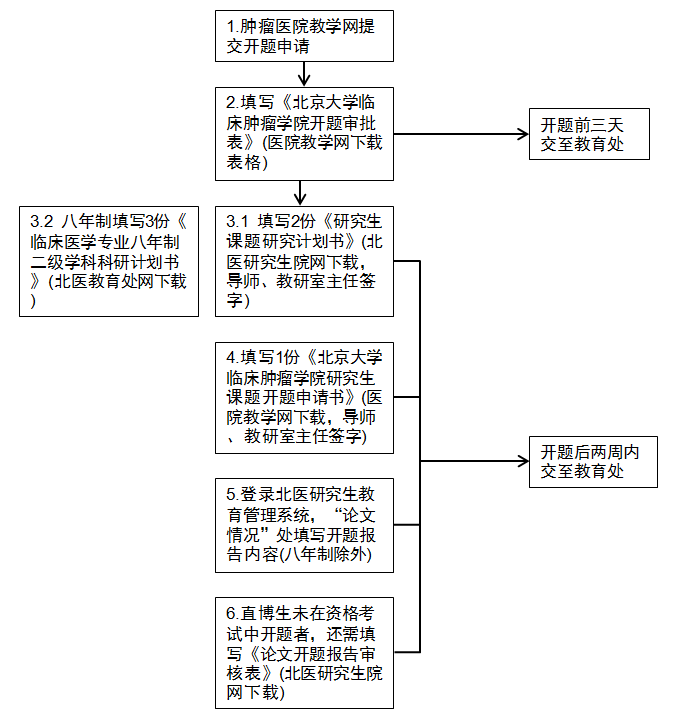 